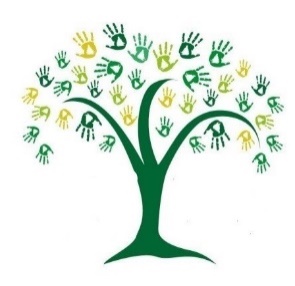 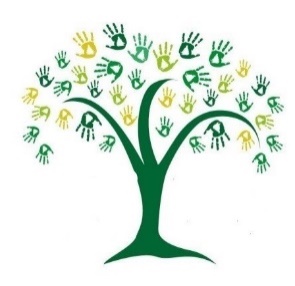 Day 1 – join the class on Teams at 9:15 for an introduction to the week.Task 1 Our learning objective: ‘solve problems involving multiplication and division using materials, arrays, repeated addition, mental methods, and multiplication and division facts, including problems in contexts’
Your task: Look at representations of equal groups of 2 (pairs of socks!) and think about how they can show multiplication and division.  Write multiplication and division statements.Task 1 Our learning objective: ‘solve problems involving multiplication and division using materials, arrays, repeated addition, mental methods, and multiplication and division facts, including problems in contexts’
Your task: Look at representations of equal groups of 2 (pairs of socks!) and think about how they can show multiplication and division.  Write multiplication and division statements.Task 2 - EnglishOur learning objective: ‘recognising simple recurring literary language in stories and poetry’Your task: Read the poems ‘Over My Toes’ my Michael Rosen and ‘The Sound Collector’ by Roger McGough.  Explore the features of the poem.Task 3Our learning objective: ‘continuing to build up a repertoire of poems learnt by heart, appreciating these and reciting some, with appropriate intonation to make the meaning clear’Your task: Watch some examples of poems being performed and talk about what makes them effective.  Practise reading ‘Over My Toes’ and perform it for someone at home.Additional resources/activities that might help you achieve your tasks: Watch some examples of poems being performed here: https://www.bbc.co.uk/bitesize/topics/zjhhvcw/resources/1 Additional resources/activities that might help you achieve your tasks: Watch some examples of poems being performed here: https://www.bbc.co.uk/bitesize/topics/zjhhvcw/resources/1 Additional resources/activities that might help you achieve your tasks: Watch some examples of poems being performed here: https://www.bbc.co.uk/bitesize/topics/zjhhvcw/resources/1 Additional resources/activities that might help you achieve your tasks: Watch some examples of poems being performed here: https://www.bbc.co.uk/bitesize/topics/zjhhvcw/resources/1 Additional resources/activities that might help you achieve your tasks: Watch some examples of poems being performed here: https://www.bbc.co.uk/bitesize/topics/zjhhvcw/resources/1 Day 2 – join the class on Teams for a live spelling lesson at 9:15.This week’s Spelling taskOur learning objective: ‘The /or/ sound spelt ‘a’ before ‘l’ and ‘ll’.Your task: Notice words that are spelt in a similar way to help you remember the spelling.  Fill some big letters by writing the spelling words.Task 1 - MathsOur learning objective: ‘calculate mathematical statements for divisionand write them using the division (÷) and equals (=) signs’Your task: Divide by 5 by counting in 5s.Task 2 - EnglishOur learning objective: ‘develop positive attitudes towards and stamina for writing by writing poetry’Your task: Write your own poem using onomatopoeia, alliteration and repetition.Task 3 - PSHEOur learning objective: how to keep safe at home (including around electrical appliances) and fire safety and that household products can be harmful if not used correctly.Your task: Have a look around your house with a grown up and talk about the things you spot that could be dangerous if they were used in the wrong way.  Choose three things that you have spotted and draw them with a speech bubble telling people how to use them safely.Additional resources/activities that might help you achieve your tasks: Practise the 5 times table here: https://www.bbc.co.uk/bitesize/articles/zkvhscw Additional resources/activities that might help you achieve your tasks: Practise the 5 times table here: https://www.bbc.co.uk/bitesize/articles/zkvhscw Additional resources/activities that might help you achieve your tasks: Practise the 5 times table here: https://www.bbc.co.uk/bitesize/articles/zkvhscw Additional resources/activities that might help you achieve your tasks: Practise the 5 times table here: https://www.bbc.co.uk/bitesize/articles/zkvhscw Additional resources/activities that might help you achieve your tasks: Practise the 5 times table here: https://www.bbc.co.uk/bitesize/articles/zkvhscw Day 3 – join the class on Teams for a live counting session at 9.15.Task 1 – Maths Our learning objective: ‘show that multiplication of 2 numbers can be done in any order and division of 1 number by another cannot’Your task: Play with calculations to write multiplications and divisions based on what we know. ‘If I know that… than I know that…’Task 2 – English Our learning objective: ‘continuing to build up a repertoire of poems learnt by heart, appreciating these and reciting some, with appropriate intonation to make the meaning clear’Your task: Read the poem ‘Where do teachers keep their pets?’ by Paul Cookson. Fill in the blanks, thinking about rhyming words, to discover where the teachers keep their pets. Illustrate your poem to show your understanding.Task 3 - TopicOur learning objective: ‘develop positive attitudes towards and stamina for writing by poetry’Your task: Write a poem about some of the teachers in school. What pets might they have and where might you find them? Illustrate your poem to show the location of each pet.Miss Johnston’s pet Spot, the dinosaur,Sleeps beneath her bed on the carpeted floor.Additional resources/activities that might help you achieve your tasks:Additional resources/activities that might help you achieve your tasks:Additional resources/activities that might help you achieve your tasks:Additional resources/activities that might help you achieve your tasks:Day 4 – join the class on Teams at 9.15 for a look at costumes and sharing a storyFancy Dress optionalTask 1 – World Book DayOur learning objective: Fox’s Socks Tongue TwistersYour task: Read the book and using the word banks, or your own selection of words, create your own tongue twisters. See if family can read them out. Draw some illustrations to go along with your tongue twister or perform and record.Task 2 – World Book DayOur learning objective: What books would you nominate for the 5ft bookshelf.Your task: Think about your favourite books and what you would recommend for your friends to read. Submit your recommendations, with good reasons for your choices, and Mrs Ballard may buy us copies for our classroom.Task 3 – World Book DayOur objective: To spend time enjoying a story.Your task: Choose a comfy spot and curl up with a good book, either on your own, with a sibling or a parent.There are some great audio books on the World Book day website that you might want to listen to as well. Additional resources/activities that might help you achieve your tasks: https://www.worldbookday.com/world-of-stories/ Additional resources/activities that might help you achieve your tasks: https://www.worldbookday.com/world-of-stories/ Additional resources/activities that might help you achieve your tasks: https://www.worldbookday.com/world-of-stories/ Additional resources/activities that might help you achieve your tasks: https://www.worldbookday.com/world-of-stories/ Day 5Task 1 - HandwritingOur learning objective: ‘start using some of the diagonal and horizontal strokes needed to join letters and understand which letters, when adjacent to one another, are best left unjoined’Your task: Practise the le join before using it in some words.Task 2 – My WorldOur objective: ‘develop positive attitudes towards and stamina for writing by writing narratives about personal experiences and those of others and writing about real events’Your task: I am looking forward to…The past year has been very difficult and we have all missed lots of things. I’ve created a list of all of the things I am most looking forward to once things start to get better. What are you most looking forward to?Task 3 – Art Our objective: ‘to use drawing, painting and sculpture to develop and share their ideas, experiences and imagination’Your task: Look at the artist Georgia O’Keefe and have a go at recreating her pictures of a red poppy.Additional resources/activities that might help you achieve your tasks: https://www.tate.org.uk/kids/explore/who-is/who-georgia-okeeffe Additional resources/activities that might help you achieve your tasks: https://www.tate.org.uk/kids/explore/who-is/who-georgia-okeeffe Additional resources/activities that might help you achieve your tasks: https://www.tate.org.uk/kids/explore/who-is/who-georgia-okeeffe Additional resources/activities that might help you achieve your tasks: https://www.tate.org.uk/kids/explore/who-is/who-georgia-okeeffe 